Проектирование предметно-пространственной среды группы №8 «Вишенка» МДОУ №5 «Радуга» выполнили:Чистякова И.Г., заведующий Козлова И.В., старший воспитатель,Серебрякова М.В., воспитательТкаченко М.Н., воспитательВ 2018-2019  уч. г. наша группа (подготовительный возраст)  считалась одной из самых «богатых» в ДОУ. Наличие различных уголков с новой стационарной мебелью, огромное количество дидактических игр и пособий, уют, который создавался годами, чтобы  детям было комфортно находиться в детском саду. Развивающая предметно – пространственная среда была спроектирована в соответствии с программой, реализуемой ДОУ, c учетом возрастных особенностей детей в соответствии с ФГОС ДО, где были учтены  все пять образовательных областей:1) социально-коммуникативная,2) познавательная,3) речевая,4) художественно-эстетическая,5) физическая.Групповое помещение условно подразделялось на три части (игровая, зона отдыха, рабочая), что позволяло детям объединяться подгруппами по общим интересам. Самую большую площадь занимала игровая зона,  которая включала в себя:
- физкультурный уголок
-уголок конструирования
-уголок музыкально-театрализованной деятельности-уголок природы-уголок ИЗО-уголок патриотического воспитания.Зона отдыха включала уголок чтения и уголок уединения.
        Рабочая зона занимала 25% всей группы, так как там предполагалось размещение оборудования для организации совместной деятельности. Все части группового пространства имели условные границы.Построение РППС в группе выполняло образовательную, развивающую, воспитывающую функции. Но самое главное, как нам казалось,   она работала на развитие самостоятельности ребенка.Весной 2018г. мы прошли курс обучения «Исследование действием», познакомились с программой «ПРОдетей» и провели анализ РППС по шкале Экерс. Воспитатели  и руководство ДОУ пришли к выводу, что, казалось бы, идеальная предметно-пространственная среда нашей группы, не соответствует современным требованиям и не помогает развивать самостоятельность детей-дошкольников. В группе было мало места для двигательной активности, многие  центры располагались в неверном «соседстве» друг с другом, стационарная игровая мебель не позволяла развивать детское творчество в полной мере. В результате анализа РППС группы и внедрению технологий образовательной программы «ПРОдетей», мы пришли к выводу о необходимости реконструировать пространство и сделать так, чтобы РППС действительно работала на развитие наших воспитанников. Нам предстояло набирать новую группу детей младшего возраста. За летний период мы спроектировали изменения и реализовали их. Постарались  избавиться от стационарной мебели, сделали ремонт и заказали новую мебель, полностью с открытыми полками  для доступности материалов. Тумбы на колесах позволяют детям организовать игровое пространство по их замыслу. В спальню приобретены трехъярусные кровати для экономии пространства, таким образом, появилось достаточно свободного места  для самостоятельной деятельности детей в данном помещении.  В данный момент мы осваиваем новые технологии программы «ПРОдетей»  и продолжаем вносить изменения в РППС. Создали центры активности в групповом помещении:Центр природы и наукиЦентр сюжетно-ролевой игрыЦентр конструированияЦентр математикиЦентр литературы и отдыхаЦентр творчестваЦентр физической культуры был вынесен в раздевалку, центр музыки находится в спальне.Все центры промаркировали по 3 позициям (цвет, слово, символ) и сделали им четкие границы (цветным скотчем на полу),  постарались наполнить их различными материалами, в том числе и нестандартными (коробки, скотчи, различные инструменты для исследования и др.)Таким образом, возможность свободного подхода к каждому центру в группе стала способствовать эмоциональному и интеллектуальному развитию воспитанников. В дальнейшем мы будем стараться создавать комфортные условия  для наших воспитанников, преобразовывая РППС. Надеемся, что это приведет к достижению лучших результатов в развитии  самостоятельности, саморегуляции, творчества детей.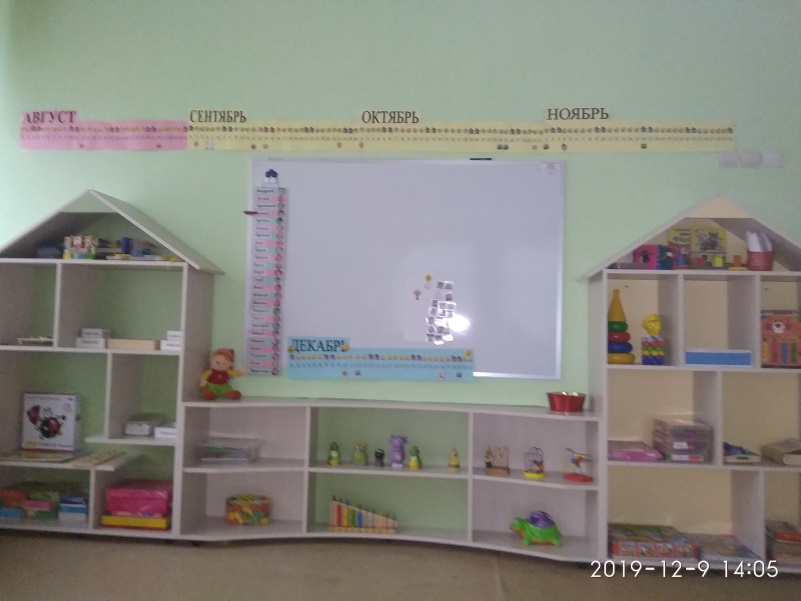 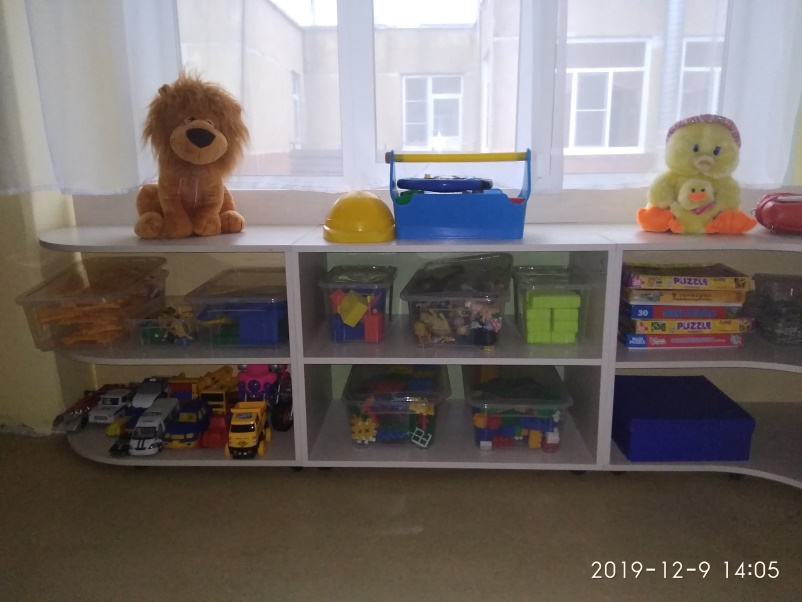 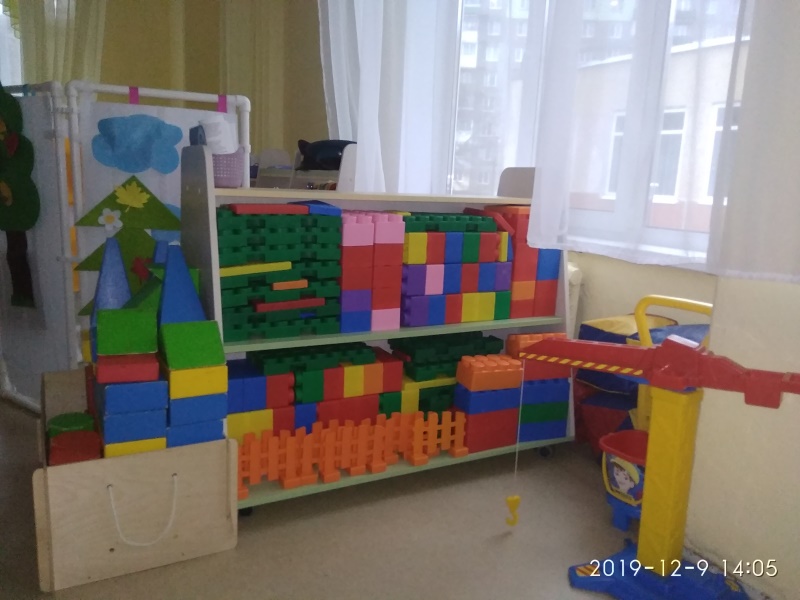 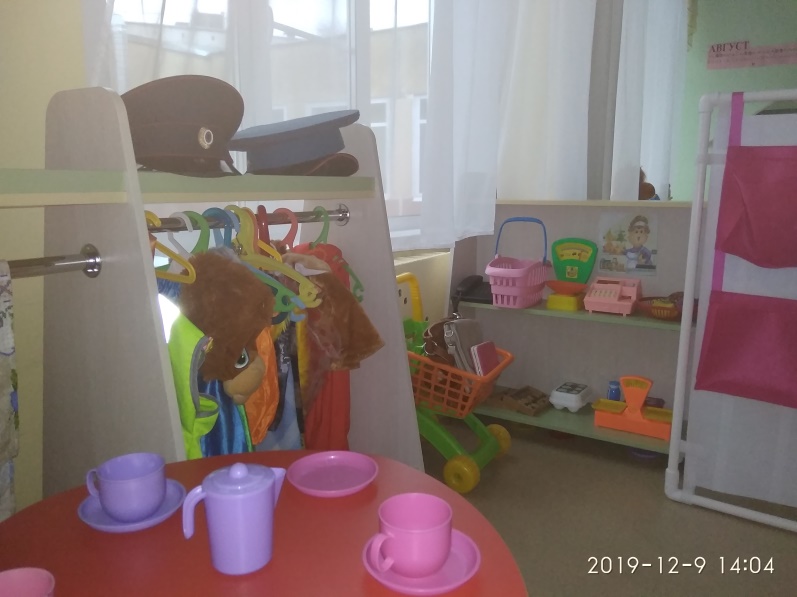 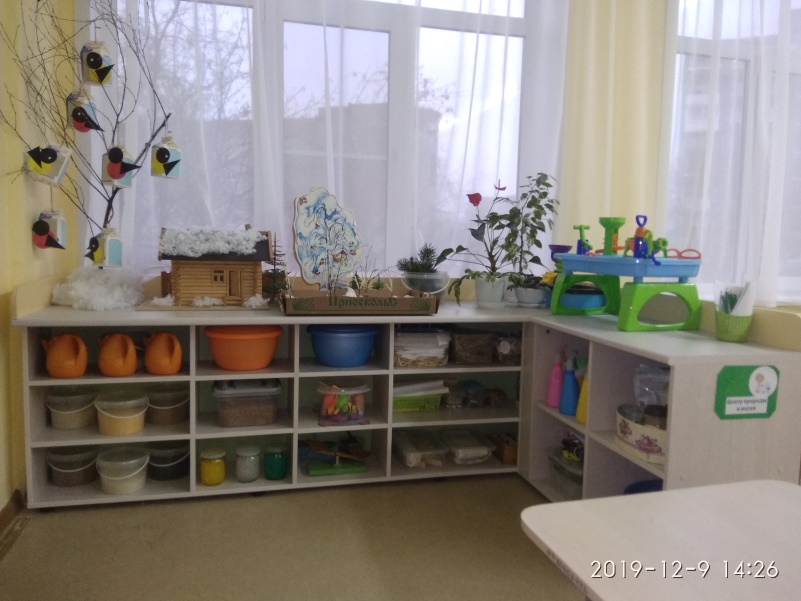 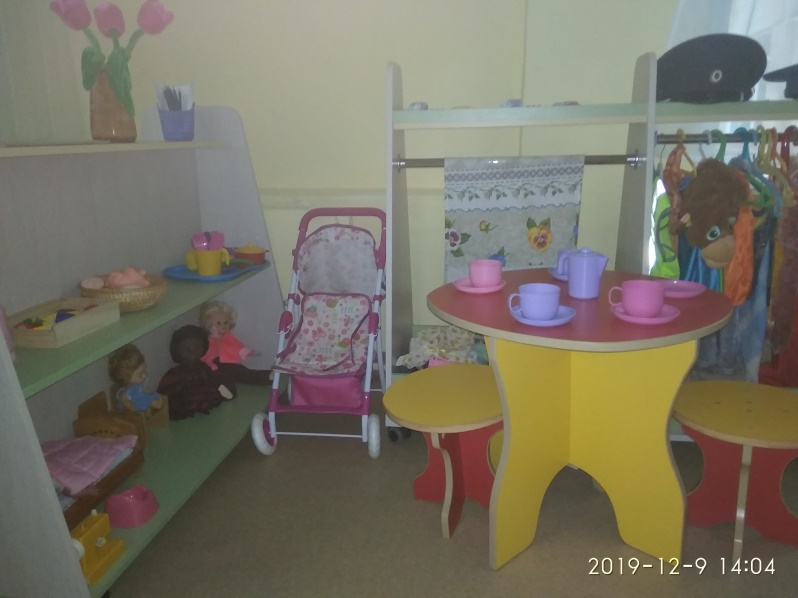 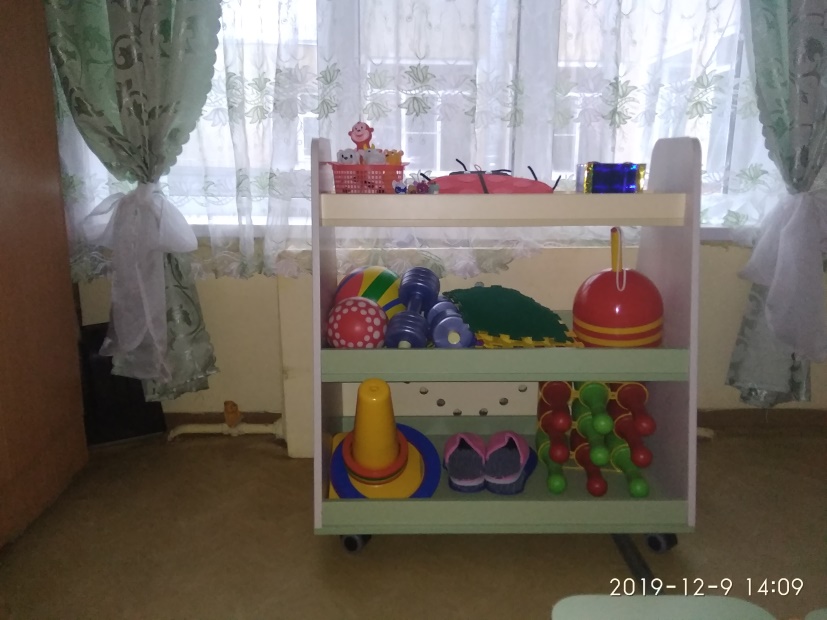 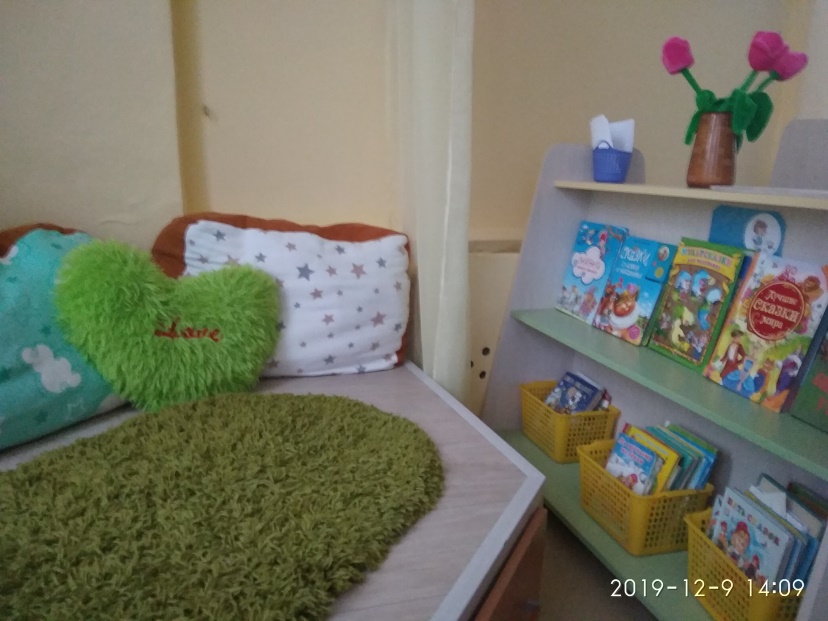 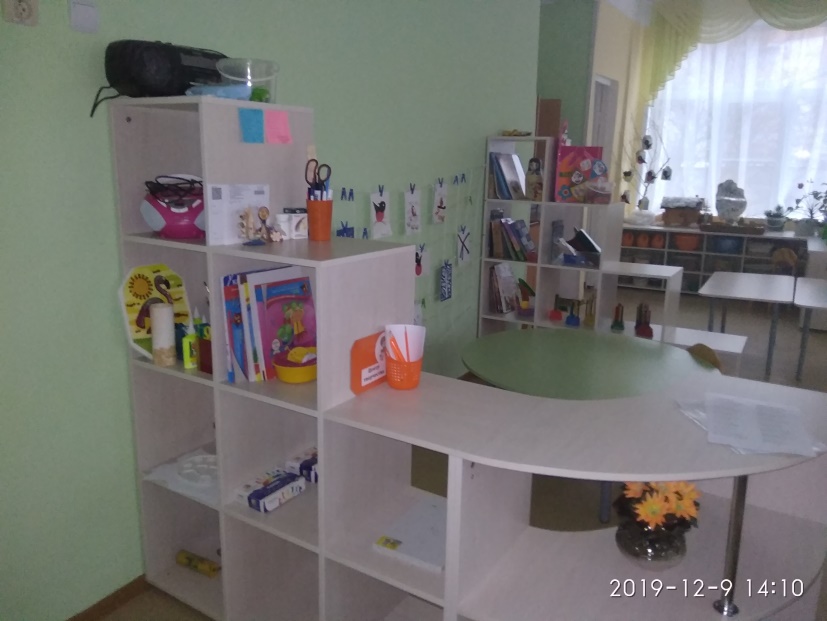 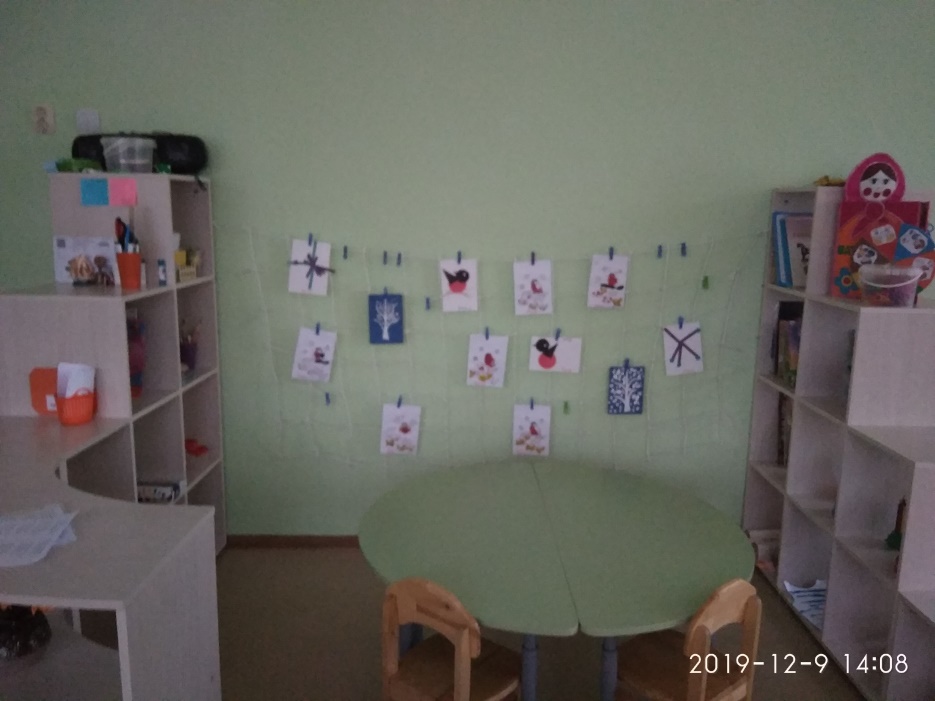 